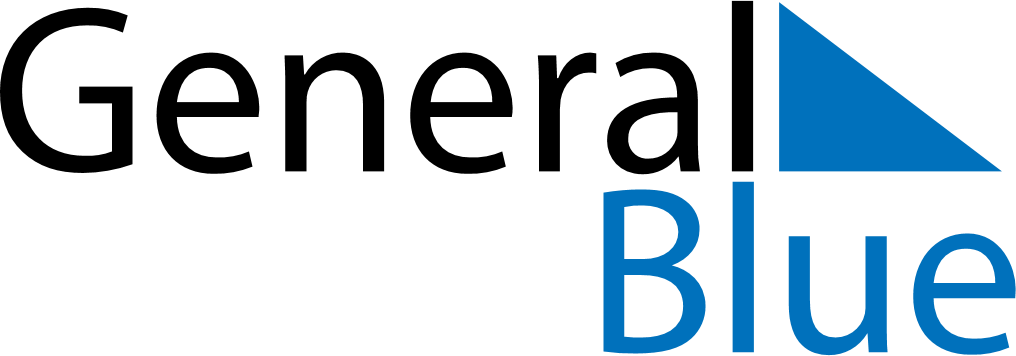 2019 – Q2Romania  2019 – Q2Romania  2019 – Q2Romania  2019 – Q2Romania  2019 – Q2Romania  AprilAprilAprilAprilAprilAprilAprilSundayMondayTuesdayWednesdayThursdayFridaySaturday123456789101112131415161718192021222324252627282930MayMayMayMayMayMayMaySundayMondayTuesdayWednesdayThursdayFridaySaturday12345678910111213141516171819202122232425262728293031JuneJuneJuneJuneJuneJuneJuneSundayMondayTuesdayWednesdayThursdayFridaySaturday123456789101112131415161718192021222324252627282930Apr 26: Good FridayJun 26: Flag DayApr 28: Easter SundayApr 29: Easter MondayMay 1: Labour DayMay 5: Mother’s DayJun 1: Children’s DayJun 6: Ascension DayJun 16: PentecostJun 17: Whit Monday